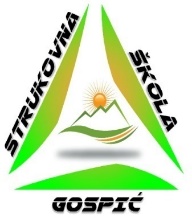 REPUBLIKA HRVATSKALIČKO-SENJSKA ŽUPANIJASTRUKOVNA ŠKOLA GOSPIĆŠKOLSKI ODBORBudačka 24, 53000 GospićTEL./FAX: 053/573-287 i 053/572-083E-mail: ured@ss-strukovna-gospic.skole.hr	ŠIFRA ŠKOLE: 09-026-503OIB:19583077416KLASA: 007-02/23-03/04URBROJ : 2125/35-04-23-01Gospić, 17. veljače 2023. ČLANOVIMA ŠKOLSKOG ODBORASTRUKOVNE ŠKOLE GOSPIĆPREDMET:  Poziv na 43. sjednicu Školskog odbora Strukovne škole Gospić 
Na temelju članka 61., 62. i 66. Statuta Strukovne škole Gospić, sazivam 43. sjednicu Školskog odbora Strukovne škole Gospić. Sjednica će se održati dana 20. veljače 2023. s početkom u 12.00 sati u uredu ravnateljice Škole.Za sjednicu predlaže se sljedećiDnevni red:Donošenje Odluke o usvajanju dnevnog reda za 43. sjednicu Školskog odbora održane 20. veljače 2023.  Donošenje Odluke o usvajanju zapisnika 42. sjednice Školskog odbora održane elektronskim putem dana 6. veljače 2023. Natječaj za upis polaznika za obrazovanje odraslih u programe stjecanja srednje stručne spreme i prekvalifikacije za školsku godinu 2022./2023.Razmatranje zamolbe Nogometnog kluba Gospić 1991 i donošenje Odluke o davanju prostora i opreme na privremeno korištenjeDonošenje Odluke o usvajanju godišnjeg izvještaja o izvršenju financijskog plana Strukovne škole Gospić za 2022. godinuDonošenje Odluke o rashodovanju osnovnih sredstava i sitnog inventara u 2022. godiniDonošenje Odluke o raspodjeli rezultata i načinu korištenja viška prihoda u 2023. godiniRazno  Predsjednica Školskog odbora:

_______________________Mirela Jergović, mag. educ. info. et philol. angl.Dostaviti:                        REPUBLIKA HRVATSKALIČKO-SENJSKA ŽUPANIJASTRUKOVNA ŠKOLA GOSPIĆŠKOLSKI ODBORBudačka 24, 53000 GospićTEL./FAX: 053/573-287 i 053/572-083E-mail: ured@ss-strukovna-gospic.skole.hr	ŠIFRA ŠKOLE: 09-026-503OIB:19583077416KLASA: 007-02/22-03/04URBROJ : 2125/35-04-22-10Gospić, 30. ožujka 2023.Na temelju članka 10. stavak 1. točke 12. Zakona o pravu na pristup informacijama („Narodne novine“ broj 25/13, 85/15 i 69/22) Strukovna škola Gospić objavljuje                                                                      Z A K LJ U Č K E43. sjednice Školskog odbora održane dana 20. veljače 2023. Odluka o usvajanju dnevnog reda za 43. sjednicu Školskog odbora održane 20. veljače 2023. donijeta jednoglasno i bez primjedbi s nadopunjenim dnevnim redom; točka 5. Donošenje Odluke o usvajanju Financijskih izvještaja Strukovne škole Gospić za 2022. godinu.Odluka o usvajanju zapisnika 42. sjednice Školskog odbora održane elektronskim putem dana 6. veljače 2023. donijeta jednoglasno i bez primjedbi.Natječaj za upis polaznika za obrazovanje odraslih u programe stjecanja srednje stručne spreme i prekvalifikacije za školsku godinu 2022./2023. donijet/raspisan jednoglasno i bez primjedbi.Zamolba Nogometnog kluba Gospić 1991 i donošenje Odluke o davanju prostora i opreme na privremeno korištenje usvojena jednoglasno i bez primjedbi.Odluka o usvajanju Financijskih izvještaja Strukovne škole Gospić za 2022. godinu donijeta jednoglasno i bez primjedbi.Odluka o usvajanju godišnjeg izvještaja o izvršenju financijskog plana Strukovne škole Gospić za 2022. godinu donijeta jednoglasno i bez primjedbi.Odluka o rashodovanju osnovnih sredstava i sitnog inventara u 2022. godini donijeta jednoglasno i bez primjedbi.Odluka o raspodjeli rezultata i načinu korištenja viška prihoda u 2023. godini donijeta jednoglasno i bez primjedbi.Pod točkom „Razno“ nije vođena rasprava.Predsjednica Školskog odbora
 Mirela Jergović, mag. educ. info. et philol. angl.Višnja Delač Paripović, prof.Ivica AntonovićMirela Jergović, mag. educ.Valentina Zdunić, mag. ing.Mirna Kolak, prof.Petar Radošević, mag. iur.Marija Tomljenović Borovac, dipl. inf.Ličko-senjska županijaPismohrana